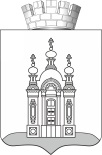 Уважаемые руководители!В рамках организации летней оздоровительной кампании:1) напоминаем об обязательном применении уведомления для родителей при приёме документов в лагерь дневного пребывания (приложение 1). На основании постановления правительства Пермского края от 31.03.2016 №169-п «Об утверждении порядков по реализации государственных полномочий в сфере обеспечения отдыха детей и их оздоровления в Пермском крае» ребёнок может посещать либо лагерь дневного пребывания, либо поехать в загородный лагерь, санаторно-оздоровительный лагерь, детский специализированный (профильный) лагерь. Либо можно приобрести путёвку в лагерь дневного пребывания за полную стоимость и поехать в лагерь или наоборот.Данное уведомление должно быть обязательно подписано родителем при приёме заявления. Затем уведомление подшивается в учётное дело согласно п.3.4 Порядка предоставления путёвок в лагерь дневного пребывания детей в Добрянском городском округе, утверждённого постановлением администрации ДМР от 16.03.2020 № 411.Уведомление необходимо выдавать родителям, напечатанном на бумаге красного цвета.2) на основании Закона Пермского края от 06.03.2020 №507-ПК «О внесении изменений в отдельные законы Пермского края в сфере организации и обеспечении отдыха детей и их оздоровления в Пермском крае» необходимо размещать информацию о предоставлении государственной поддержки организации и обеспечении отдыха детей и их оздоровления в Единой государственной системе социального обеспечения (ЕГИССО). Размещение  указанной информации в ЕГИССО осуществляется в соответствии с Федеральным законом от 17 июля 1999 г. № 178-ФЗ «О государственной социальной помощи».3) на основании части 2 статьи 12.1 Федерального закона от 24 июля 1998 г. № 124-ФЗ «Об основных гарантия прав ребенка в Российской Федерации», Закона Пермского края от 05 февраля 2016 г. № 602-ПК «Об организации 
и обеспечении отдыха детей и их оздоровления в Пермском крае» все организации отдыха и оздоровления Добрянского городского округа (лагеря с дневным пребыванием детей, лагеря досуга и отдыха, детские лагеря труда и отдыха, детские лагеря палаточного типа) включены в краевой реестр организаций отдыха и оздоровления. Приказ Министерства социального развития Пермского края от 14.04.2020 №СЭД-33-01-03-913 «Об утверждении Порядка формирования и ведения реестра организаций отдыха детей и их оздоровления на территории Пермского края» ранее направлялся письмами управления образования.Реестр расположен на сайте Министерства социального развития, во вкладке «Отдых и оздоровление детей». Напоминаем, что в соответствии с пунктом 2.9 Порядка формирования 
и ведения реестра организаций отдыха детей и их оздоровления на территории Пермского края, организации отдыха детей и их оздоровления обязаны информировать Министерство об изменении сведений, содержащихся в Реестре, в том числе о получении новых санитарно-эпидемиологических заключений, в течение 10 рабочих дней со дня возникновения таких изменений. Уведомления об изменении сведений, включенных в Реестр, направляются в форме электронного документа на адрес электронной почты ostrikupobr@dobrraion.ru, дублирование на бумажном носителе не предполагается. Образец уведомлений неоднократно направлялся управлением образования ранее.3) сообщаем, с 15.04.2021 года управлением образования начинается выдача сертификатов на отдых детей и их оздоровление в загородные лагеря отдыха и оздоровления детей, детские оздоровительные лагеря санаторного типа, детские специализированные(профильные) лагеря. Необходимо в обязательном порядке довести данную информацию до родителей и разместить информацию согласно приложения 2 на сайты образовательных учреждений. Данное письмо управления образования необходимо закрывать в МСЭД после размещения информации на сайте.4) в связи с введением новых нормативно-правовых документов сообщаем для сведения, на сайте «Пермские каникулы» во вкладке «Организаторам» - «Материалы для организаторов» выложены вебинары по различным темам. Вебинары читают эксперты ПЕРМСКОГО РЕГИОНАЛЬНОГО ОТДЕЛЕНИЯ МЕЖРЕГИОНАЛЬНОЙ ОБЩЕСТВЕННОЙ ОРГАНИЗАЦИИ «Содействие детскому отдыху». Рекомендуем прослушать данные вебинары.Приложение:1. Уведомление на 2л. в 1 экз.                      2.  Информация на сайт на 5л. в 1 экз.Начальник управления образованияадминистрации Добрянского городского округа                                       Е.В. Кривенко Острик Вера Викторовна           2-12-72Приложение 1Экземпляр родителяУВЕДОМЛЕНИЕ______________________________________________________________ФИО родителя (законного представителя)Уведомляем Вас как законного представителя несовершеннолетнего __________________________________________________________________ ФИО несовершеннолетнего в соответствии с пунктом 8 постановления правительства Пермского края от 31.03.2016 №169-п «Об утверждении порядков по реализации государственных полномочий в сфере обеспечения отдыха детей и их оздоровления в Пермском крае»   один ребенок может не более одного раза в год воспользоваться одной из форм государственной поддержки организации и обеспечения отдыха детей и их оздоровления в лагерях с дневным пребыванием детей, загородных лагерях отдыха детей и их оздоровления, санаторно-оздоровительных детских лагерях за счет средств субвенции из бюджета Пермского края.То есть в случае повторного отдыха ребенка и его оздоровления в лагерях с дневным пребыванием детей, загородных лагерях отдыха детей и их оздоровления, санаторно-оздоровительных детских лагерях в течение одного года оплата производится в размере 100 % (сто процентов) от стоимости организации выбранного отдыха (оздоровления) за счет средств родителей (законных представителей) несовершеннолетнего.Дата____________________________________________________		Ответственный за прием документов________________________ Уведомлен(а)                                                _________________________________________________                                                                                                                                                                                                                                                                                                                                                                                                                                                                                     (подпись родителя (законного представителя))Экземпляр ОУУВЕДОМЛЕНИЕ______________________________________________________________ФИО родителя (законного представителя)Уведомляем Вас как законного представителя несовершеннолетнего __________________________________________________________________ ФИО несовершеннолетнего в соответствии с пунктом 8 постановления правительства Пермского края от 31.03.2016 №169-п «Об утверждении порядков по реализации государственных полномочий в сфере обеспечения отдыха детей и их оздоровления в Пермском крае»   один ребенок может не более одного раза в год воспользоваться одной из форм государственной поддержки организации и обеспечения отдыха детей и их оздоровления в лагерях с дневным пребыванием детей, загородных лагерях отдыха детей и их оздоровления, санаторно-оздоровительных детских лагерях за счет средств субвенции из бюджета Пермского края.То есть в случае повторного отдыха ребенка и его оздоровления в лагерях с дневным пребыванием детей, загородных лагерях отдыха детей и их оздоровления, санаторно-оздоровительных детских лагерях в течение одного года оплата производится в размере 100 % (сто процентов) от стоимости организации выбранного отдыха (оздоровления) за счет средств родителей (законных представителей) несовершеннолетнего.Дата____________________________________________________		Ответственный за прием документов________________________ Уведомлен(а)                                                _________________________________________________                                                                                                                                                                                                                                                                                                                                                                                                                                                                                     (подпись родителя (законного представителя))Приложение 2ЛЕТНЯЯ ОЗДОРОВИТЕЛЬНАЯ КАМПАНИЯ В 2021 ГОДУВ течение 2021 года в Добрянском городском округе предусмотрено оказание поддержки родителям (законным представителям) на организацию оздоровления и (или) отдыха детей в возрасте от 7 до 17 лет (включительно), проживающих на территории Добрянского городского округа.Поддержка родителям осуществляется через следующие формы:Предоставление путевки в лагерь с дневным пребыванием, организованный на базе образовательных учреждений, учреждений культуры и спорта :Для получения путевки в лагерь с дневным пребыванием родителям (законным представителям) необходимо обратиться в образовательную организацию. Если ребёнок будет посещать лагерь дневного пребывания, то в путёвке в загородный лагерь ему будет отказано и наоборот, если ребёнок едет в загородный лагерь, то в путёвке в лагерь дневного пребывания ему будет отказано. Либо можно приобрести путёвку в лагерь дневного пребывания за полную стоимость (3 317,55руб - городские учреждения, 3 030,60 - сельские учреждения) и путёвку в загородный лагерь за счёт средств краевого бюджета Пермского края.Предоставление Сертификата на отдых детей и их оздоровление  для частичной оплаты путевки:в загородный лагерь отдыха и оздоровления детей для детей от 7 до 17 лет (включительно, за исключением детей-сирот, детей, оставшихся без попечения родителей) в период летних каникул при продолжительности смены не менее 21 дня;в детский оздоровительный лагерь  санаторного типа для детей в возрасте от 7 до 17 лет (включительно, за исключением детей-сирот, детей, оставшихся без попечения родителей) в круглогодичном режиме при продолжительности смены не менее 24 дней;в детском специализированном (профильном) лагере для детей в возрасте от 7 до 17 лет (включительно, за исключением детей-сирот, детей, оставшихся без попечения родителей) в круглогодичном режиме при продолжительности смены не менее 14 дней.Лагеря располагаются на территории Пермского края и включены в краевой реестр организаций отдыха детей и их оздоровления.Сертификат - это именной документ, подтверждающий право родителя на государственную поддержку за счет средств бюджета Пермского края  в виде частичной оплаты путевки  в организации отдыха детей и их оздоровления Пермского края, включённой в реестр организаций отдыха детей и их оздоровления, с которой родитель заключил договор на оказание услуги по отдыху детей и их оздоровлению (приобретения путевки).Сертификат может быть использован только в организациях, оказывающих услуги по организации отдыха детей и их оздоровления, расположенных на территории Пермского края, включенных в реестр организаций отдыха детей и их оздоровления. Реестр лагерей расположен на сайте Министерства социального развития Пермского края, во вкладке «Отдых и оздоровление детей», ссылка: http://minsoc.permkrai.ru/otdykh-i-ozdorovlenie-detey/Для получения сертификата родителю необходимо:Перечень документов, необходимых для получения сертификата размещен в разделе «Перечень документов для получения путевки, сертификата, компенсации (памятка)».По вопросам получения сертификата нужно обращаться в Уполномоченный орган – Управление образования Добрянского городского округа по адресу: ул. Ленина, 5, каб. № 210,        тел. 2-12-72Предоставление компенсации родителям части расходов на оплату стоимости путевки в загородные лагеря отдыха и оздоровления детей,  детские оздоровительные лагеря санаторного типа, расположенные на территории Российской Федерации, в детские специализированные (профильные) лагеря, расположенные на территории Пермского краяСхема: Подали заявление на компенсацию => Оплатили полную стоимость путевки  => Съездили в лагерь  => Получили компенсацию.Компенсация - это возмещение части расходов на оплату стоимости путевки в загородные лагеря отдыха и оздоровления детей, детские оздоровительные лагеря санаторного типа, детские специализированные (профильные) лагеря. Компенсация предоставляется одному из родителей, внесшему плату за путевку ребенку, в возрасте от 7 до 17 лет (включительно) в загородный лагерь отдыха и оздоровления детей, детский оздоровительный лагерь  санаторного типа, расположенные на территории Российской Федерации, в детский специализированный (профильный) лагерь, расположенный на территории Пермского края.Лагеря по Пермскому краю выбираем из Реестра организаций отдыха детей и их оздоровления (на сайте Министерства социального развития Пермского края на вкладке «Отдых и оздоровление детей», ссылка: http://minsoc.permkrai.ru/otdykh-i-ozdorovlenie-detey/Лагеря по Российской Федерации выбираем из Реестра лагерей на сайте детский отдых.рф в разделе «Детский отдых», ссылка: https://детскийотдых.рф/campsПеречень документов, необходимых для получения компенсации размещен в разделе «Перечень документов для получения путевки, сертификата, компенсации (памятка)».Прием заявлений осуществляется Уполномоченным органом – Управлением образования Добрянского городского округа по адресу: ул. Ленина, 5, каб. № 210, тел. 2-12-72 в период с 11 января по 31 июля 2021 года. Срок приёма заявлений может быть сокращён.4. Приобретение путевки за счёт средств работодателя родителяХозяйствующим субъектам (за исключением субсидий государственным (муниципальным) учреждениям) независимо от организационно-правовой формы и  формы собственности, некоммерческим организациям, индивидуальным предпринимателям предоставляются субсидии на приобретение путевок в загородные лагеря отдыха и оздоровления детей, детские оздоровительные лагеря  санаторного типа для работников данных хозяйствующих субъектов, некоммерческих организаций, индивидуальных предпринимателей. Для использования данной формы поддержки, один из родителей должен обратиться к своему работодателю или в профсоюзную организацию по месту работы.Важно: при получении путевки в лагерь с дневным пребыванием, организованный на базе образовательной организации, нельзя воспользоваться компенсацией, сертификатом или путёвкой от предприятия.Размер государственной поддержки при получении Сертификата, Путевки, Компенсации зависит от уровня доходов семьиНОРМАТИВНАЯ БАЗА1. Закон Пермского края от  от 05.02.2016 № 602-ПК «Об организации и обеспечении отдыха и оздоровления детей в Пермском крае»;2.  Постановление Правительства Пермского края от 31.03.2016 №169-п  «Об утверждении Порядков по реализации государственных полномочий в сфере обеспечения отдыха детей и их оздоровления в Пермском крае»;3. Постановление Правительства Пермского края от 25.11.2020 №902-п «Об утверждении Порядка предоставления родителям компенсации части расходов на оплату стоимости самостоятельно приобретаемой путёвки в загородные лагеря отдыха и оздоровления детей, детские оздоровительные лагеря санаторного типа, расположенные на территории Российской Федерации, детские специализированные(профильные) лагеря, расположенные на территории Пермского края; 4.  Добрянский городской округ, постановление администрации городского округа от 16.03.2020 № 411 «Об организации и обеспечении отдыха, оздоровления и занятости детей в каникулярное время в Добрянском городском округе».Администрация Добрянского городского округаУПРАВЛЕНИЕ ОБРАЗОВАНИЯ АДМИНИСТРАЦИИ ДОБРЯНСКОГО ГОРОДСКОГО ОКРУГАЛенина ул., д. 5, г.Добрянка, Пермский край, 618740тел. (34265) 2-57-64; факс (34265) 2-57-64e-mail: dobruo@dobrraion.ru; http://dobryanka-edu.ru _______________   № ____________На №_____________от__________________ШАГ 1      Определиться с формой оздоровления и отдыха ребенка заранее. Сертификат может быть выдан только по одной из форм:*загородный лагерь отдыха и оздоровления детей продолжительность смены не менее 21 дней;*детский оздоровительный лагерь  санаторного типа продолжительность смены не менее 24 дней;*детский специализированный (профильный) лагерь продолжительностью смены не менее 14 дней.ШАГ 2Выбрать лагерь из Реестра организаций отдыха детей и их оздоровления (на сайте Министерства социального развития Пермского края на вкладке «Отдых и оздоровление детей», ссылка: http://minsoc.permkrai.ru/otdykh-i-ozdorovlenie-detey/ШАГ 3Подготовить пакет документов для получения сертификата, который зависит от социального статуса семьи или среднедушевого дохода семьи.ШАГ 4С 15.04.2021 г. обратиться в управление образования администрации Добрянского городского округа по адресу: г.Добрянка, ул. Ленина, 5, кабинет № 210 для получения сертификата (по предварительной записи по тел.2-12-72).ШАГ 5Приобрести путевку в лагерь для ребенка и отдать сертификат представителю лагеря в счет частичной оплаты стоимости путевки в течение 15 дней со дня выдачи сертификата.Категория семей, уровень дохода% гос. поддержки (от расчетной стоимости путевки, утвержденной Правительством Пермского края на текущий год)Дети, проживающие в малоимущих многодетных семьях100% Размер поддержки 21 352,80 руб. в загородный лагерь29 326,56 руб. в санаторный лагерь15 658,72 руб. в профильный лагерьДети, проживающие в малоимущих семьях и находящиеся в социально опасном положении100% Размер поддержки 21 352,80 руб. в загородный лагерь29 326,56 руб. в санаторный лагерь15 658,72 руб. в профильный лагерьДети-инвалиды100% Размер поддержки 21 352,80 руб. в загородный лагерь29 326,56 руб. в санаторный лагерь15 658,72 руб. в профильный лагерьДети, проживающие в малоимущих семьях80 %17 082,24 руб. в загородный лагерь23 461,25 руб. в санаторный лагерь12 526,98 руб. в профильный лагерьДети, находящиеся в социально опасном положении80 %17 082,24 руб. в загородный лагерь23 461,25 руб. в санаторный лагерь12 526,98 руб. в профильный лагерьДети, проживающие в семьях со среднемесячным доходом семьи не выше двукратной величины (включительно) прожиточного минимума                                       (менее 21 688 руб.)70%14 946,96 руб. в загородный лагерь20 528,59 руб. в санаторный лагерь10 961,10 руб. в профильный лагерьДети, проживающие в семьях со среднемесячным доходом, превышающим двукратную величину, но не выше трехкратной величины (включительно) прожиточного минимума (более 21 688 но менее 32 532)30%6 405,84 руб. в загородный лагерь8 797,97 руб. в санаторный лагерь4 697,62 руб. в профильный лагерьДети, проживающие в семьях со среднемесячным доходом, превышающим трехкратную величину прожиточного минимума (более 32 532)0%(государственная поддержка не предоставляется)